Artifact 10:  Amanda’s best piece of work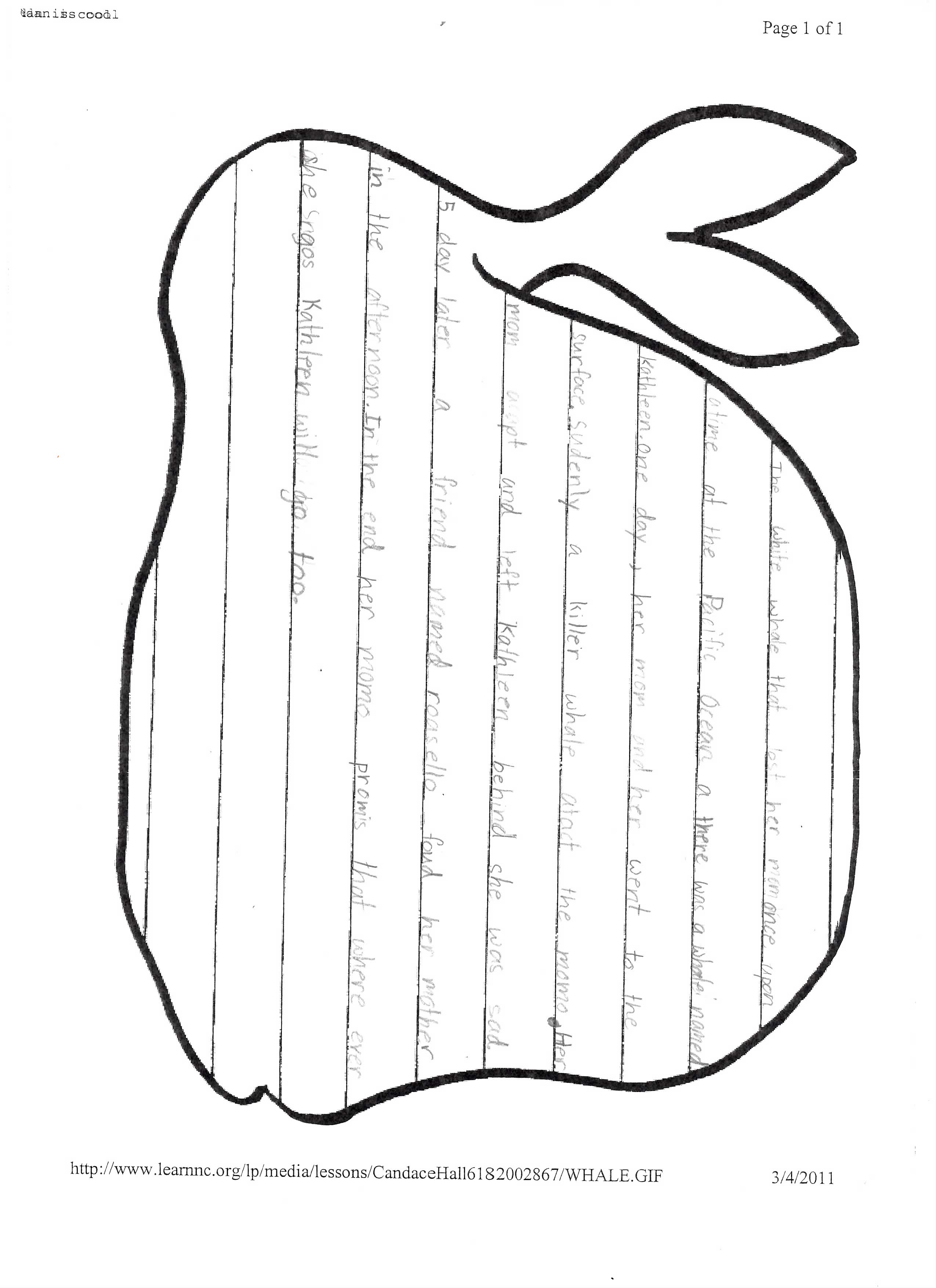 